Data: 08.06.2020 r. Temat: Wakacje na Wybrzeżu.I.  Wykonanie łódki według instrukcji. Rysowanie po śladach.    Słuchanie piosenki „Lato na dywanie”. Rozmowa nt. piosenki.    Ćwiczenia poranne.II.  1. Słuchanie opowiadania Małgorzaty Strękowskiej – Zaremby „Wakacyjne podróże”. Cele:         rozwijanie mowy; zapoznanie z kontynentami i globusem – kulistym modelem Ziemi.     2. Wykonanie pracy plastycznej „Wakacje na Wybrzeżu”. Cele: rozwijanie umiejętności wycinania.     Zabawy na świeżym powietrzu: oglądanie drzew wokół nas; wielozmysłowe poznawanie drzew:    przyglądanie się drzewom w różnych pozycjach, ustawianie się względem drzew w różnych pozycjach, według poleceń Rodzica.III. Rysowanie po śladach drugiej połowy rysunku misia i lalki. Kolorowanie rysunków. Kończenie rysowania hulajnogi według wzoru.Przebieg dnia:1. Karta pracy, cz. 4, s. 60Wykonanie łódki według instrukcji. Rysowanie po śladach2. Słuchanie piosenki „Lato na dywanie”https://www.youtube.com/watch?v=JY2LxTIkWyQ1.Wysłało po nas lato swój dywan latający.Buchnęło ciepłym wiatrem, ogrzało buzię słońcem.Drzewami zaszumiało, ptakami zaśpiewałoI nasze ukochane wakacje zawołało.Ref: Lato, lato, lato, lato baw się z nami.Lato, lato, lato, bądźmy kolegami.Lato, lato, lato, lato z przygodami.Obiecaj, że zawsze zostaniesz już z nami.2.Będziemy w morzu pływać i w piłkę grać na plaży.Piosenki razem śpiewać i razem w nocy marzyć.I co dzień na dywanie będziemy razem latać.Do wszystkich najpiękniejszych zakątków tego świata.Ref: Lato, lato, lato, lato baw się z nami…Rozmowa na temat tekstu piosenki:– O czym jest ta piosenka?− Co wysłało lato po dzieci?− Jak została opisana w piosence pogoda?− Jak dzieci będą spędzały wakacje?• Określanie charakteru melodii i budowy piosenki.3. Słuchanie opowiadania Małgorzaty Strękowskiej-Zaremby „Wakacyjne podróże”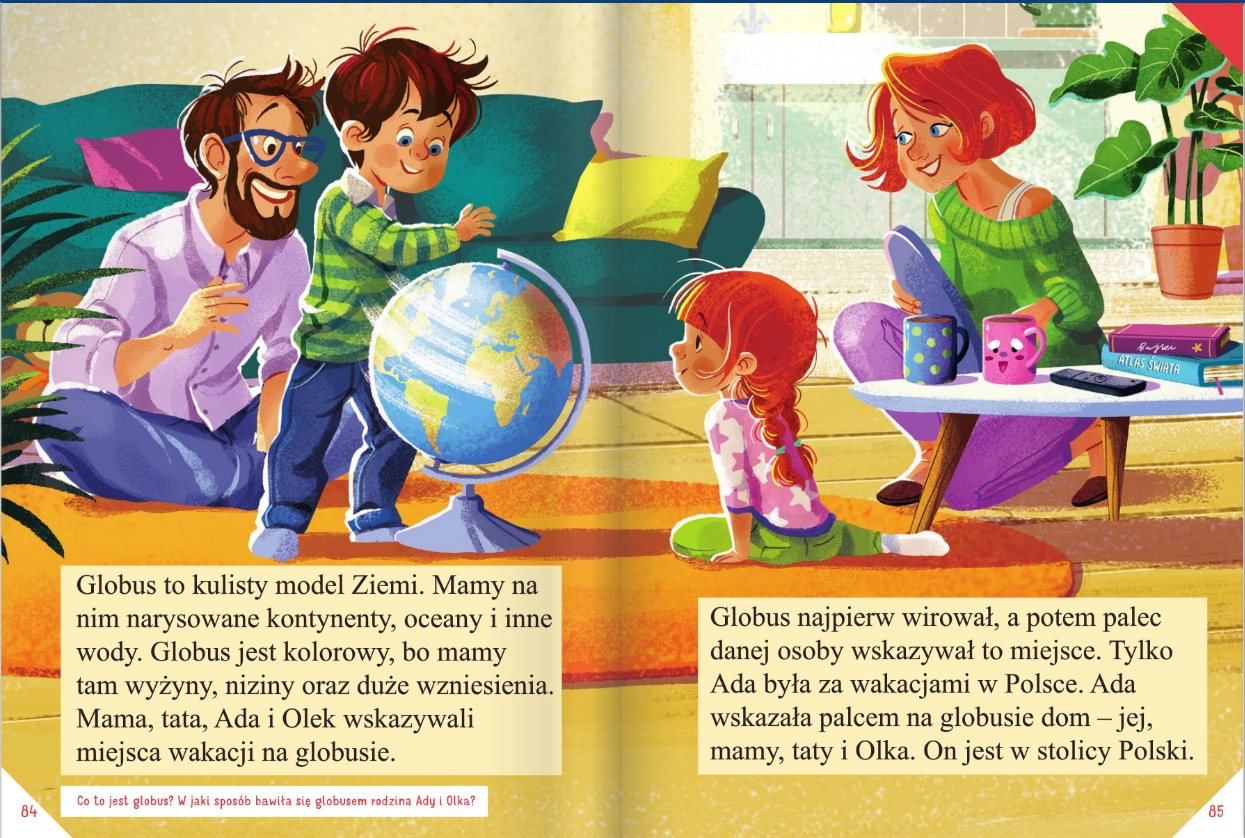 Od samego rana tata, Olek i Ada planowali podróże wakacyjne. Zapomnieli o porannymmyciu, a nawet o przebraniu się z piżam. Gdyby nie mama, zapomnieliby też o śniadaniu.Szczęśliwie mama przypomniała im o wszystkim. Kiedy byli już umyci, przebrani i najedzeni,wyjęła z szafy wielki globus i postawiła go na podłodze.– Teraz możecie podróżować palcem po całym świecie.– Super! – ucieszył się Olek. Bez namysłu zakręcił globusem. Fruuu! Gdyby kula ziemska obracała się tak szybko, wszyscy dostaliby kręćka jakiegoś lub co najmniej zadyszki. Przed oczamiOlka, Ady i taty mknęły kontynenty: Ameryka Północna i Ameryka Południowa, Afryka, Europai zaraz Azja i Australia.– Tu jedziemy! – Palec Olka zatrzymał rozpędzony świat namalowany na globusie. – Australia, Sydney. Niezłe miejsce. Będzie fajnie. W Australii są kangury i koale.– W Sydney chciałbym zobaczyć gmach filharmonii – wtrącił tata.– A będzie tam gmach naszego przedszkola? – spytała Ada.Olek spojrzał na siostrę z politowaniem. Przecież nikt nie podróżuje do przedszkola, którejest kilka metrów od domu. Zakręcił drugi raz. Jego palec wskazał państwo leżące w AmerycePołudniowej.– Brazylia. Dobry wybór – pochwalił tata. – Są tam wspaniałe plaże. Chętnie poleżałbymsobie – przeciągnął się leniwie.– Może i ja zaproponuję podróż? – mama zajrzała do salonu. – Chciałabym pojechaćz wami do Indii. Zawsze interesowała mnie Azja i jej kultura. Chociaż Afryka też jest ciekawa.– No pewnie! Jedziemy do Kenii! Do parku z dzikimi zwierzętami. Zobaczymy słonie i żyrafy!– zawołał Olek ożywiony wizją spotkania dzikiego słonia, a może i lwa.– A będzie tam nasz park? – nieśmiało spytała Ada.Wszyscy spojrzeli na nią jak na przybysza z kosmosu.– Nasz park będzie czekał na ciebie w Polsce. Teraz ja wybieram – powiedział tata. Energicznie zakręcił globusem. Niebieski kolor oceanów i mórz zmieszał się z zielonym, żółtym i brązowym – kolorami kontynentów. Adzie aż zakręciło się w głowie. Świat na globusie obracał sięzbyt szybko. Co będzie, jeżeli palec taty trafi na głęboki ocean? Nie chciałaby spędzić wakacjina oceanie. Tam już z pewnością nie ma znajomego parku ni przedszkola ani placu zabawz dużą okrągłą piaskownicą.– Stany Zjednoczone. Waszyngton – zakomunikował tata.– Jest tam plac zabaw? – spytała Ada.– Naszego nie ma, są inne. Jest za to Biały Dom i...– Ale naszego domu tam nie ma – przerwała tacie Ada.– Ja nie mogę! Chcesz jechać na wakacje czy nie? – zniecierpliwił się Olek.– Chcę. Tylko nie tak daleko – bąknęła Ada.– To gdzie? Wybieraj – podsunął jej globus.Ada zamknęła oczy. ,,Niech los zdecyduje” – pomyślała i dotknęła palcem globusa.– Tu!Cała rodzina wbiła wzrok w miejsce, które wskazał palec Ady. Mama i tata pierwsi gruchnęliśmiechem.– Europa, Polska, Warszawa – podsumował Olek.Ada westchnęła z ulgą. Jak to dobrze, że zdała się na los szczęścia. W Warszawie jest jejprzedszkole i dom, i park, i znajomy plac zabaw. No i tuż pod Warszawą mieszkają ukochanidziadkowie. Co ważne, ich dom stoi w pobliżu lasu.– Pojedziemy do babci i dziadka. Tam są bociany, dzięcioły, kukułki, żabki, biedronki, ślimaki, pszczoły – zachwalała Ada.– Mrówki, komary i muchy – dorzucił ponuro Olek. Ale już po chwili śmiał się jak tatai mama. Nawet napad komarów nie odstraszyłby ani jego, ani Ady od podróży do dziadków.Podpatrywanie ptaków w towarzystwie dziadka, który zna setki ciekawostek o zwierzętach, tobył najlepszy z wakacyjnych planów.Rozmowa na temat opowiadania.− Co Olek, Ada i tata planowali z samego rana?− Dzięki czemu mogli podróżować palcem po całym świecie?− Jakie kontynenty były widoczne na globusie?− Co wskazywał palec Olka?− Co wskazywał palec taty?− Gdzie chciała pojechać mama?− Co wspominała cały czas Ada?− Co wskazywał palec Ady? Gdzie ona chciała pojechać na wakacje?4. Ćwiczenia z książkąDziecko czyta tekst znajdujący się pod ilustracjami w książce.Rozmowa z dzieckiem „Gdzie chciałbym pojechać na wakacje”Rodzic opowiada dziecku u swoich wymarzonych wakacjach i pyta dziecko gdzie chciało by pojechać na wakacje.Słuchanie nagrania odgłosu fal morskich uderzających o plażęhttps://www.youtube.com/watch?v=nu7wYJcp1HERodzic pyta:− Czego odgłosu słuchałeś?− Czy ten odgłos był przyjemny?− Pokaż rękami, jak porusza się fala5. Praca plastyczna „Wakacje na Wybrzeżu”Wskazanie na mapie polski Morza Bałtyckiego.(kartka z bloku technicznego, klej, farby plakatowe, pędzel, gaza opatrunkowa)Kartkę z bloku technicznego dziecko pokrywa klejem. Na całej powierzchni kartki przykleja gazę. Na tak przygotowanym podłożu maluje farbami plakatowymi na temat „Wakacje na Wybrzeżu”6. Zabawy na świeżym powietrzu./koc/oglądanie drzew wokół nas; - określenie czy to są drzewa iglaste czy Drewa liściaste; wyjaśnienie, które z nich rosną w lesie; podawanie nazw drzew przez rodzica (np. topole, klony, świerki);wielozmysłowe poznawanie drzew;- dziecko przytula się do drzewa, wącha je, dotyka dłońmi – z otwartymi, a potem z zamkniętymi oczami, słucha szumu drzew z zamkniętymi oczami;    przyglądanie się drzewom w różnych pozycjach (stojąc, leżąc, z pochyloną głową, przez palce) określanie, jak wyglądają drzewa, gdy patrzymy na nie z różnych pozycji; ustawianie się względem drzew w różnych pozycjach, według poleceń Rodzica (np. przed drzewem, za, z prawej strony, z lewej strony, między dwoma drzewami)Odpoczywanie na kocu pod drzewem.7. Karta pracy, cz. 4, s. 61Rysowanie po śladach drugiej połowy rysunku misia i lalki. Kolorowanie rysunków. Kończenie rysowania hulajnogi według wzoru.